Din styrelse har ordet
Trots att vintern har svårt att släppa taget så kommer den efterlängtade våren även till oss. Ett vårtecken på att våren närmar sig är att det nalkas årsstämma.Den 4 maj klockan 18.30 äger årsstämman rum om du vill delta skicka då din anmälan till brffalhagen@gmail.com 
Under stämman får du möjlighet att träffa styrelsemedlemmarna. Mötet kommer att ske digitalt, via Zoom.Med våren så brukar en del plocka fram sin cykel, kom ihåg att låsa den.
Låsa fast cykeln i cykelstället eller backa in och låsa fast bakhjulet. Använd inte någon stolpe för att låsa fast er cykel.Vi rekommenderar att ni ställer in er cykel om ni ska resa bort eller om ni inte använder den.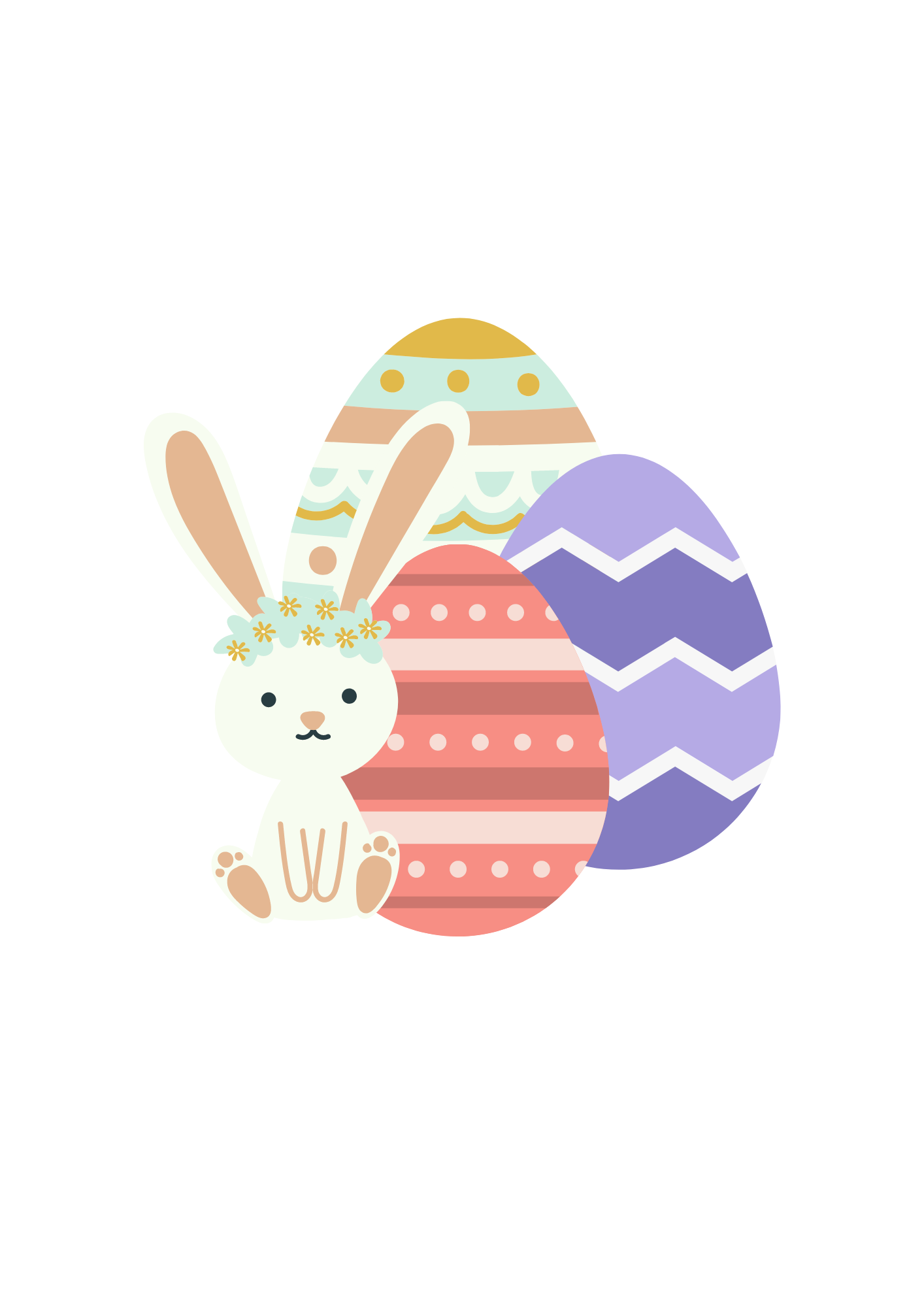 Tveka aldrig att lägga en lapp i vårt postfack, skicka mejl eller ring om du har frågor eller synpunkter.brffalhagen@gmail.com  076 221 9891

Föreningens hemsida är värd ett besök. Där kan du finna svar på många vanliga frågor.https://falhagen.bostadsratterna.se/